بسم الله الرحمن الرحيمأساتذة كلية التربية/ سامراء 2000-2018السيرة الذاتية والعلمية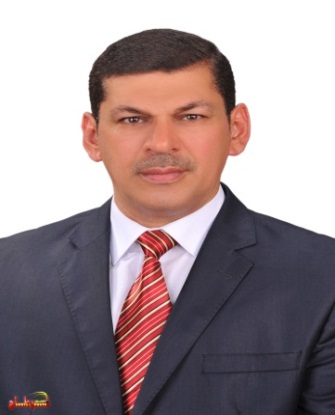 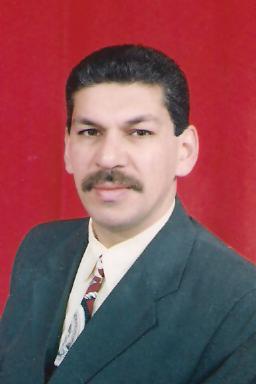 معلومات عامة:الاسم الرباعي : حيدر صاحب شاكر محمودمكان وتاريخ الولادة: العراق – محافظة صلاح الدين، قضاء سامراء، الجنسية : عراقي .1/7/1969. الحالة الاجتماعية : متزوج، وله من الأبناء: ثلاثة .اللقب العلمي : أستاذ مساعد. الاختصاص العام: فلسفة اللغة العربية وآدابها.الاختصاص الدقيق : البلاغة والنقد الأدبي .التحصيل الدراسي: المدارس التي درس فيها:حصل على شهادة الابتدائية من مدرسة الهادي الابتدائية للبنين، سامراء، حي الغربية، عام1979-1980م.حصل على شهادة المتوسطة من متوسطة صلاح الدين للبنين، سامراء، حي الزراعة،1982-1983م.حصل على شهادة الإعدادية الفرع الأدبي، من ثانوية الخطيب، سامراء، حي الغربية،  عام1985-1986م.الكلية والجامعة:حصل على شهادة البكالوريوس في اللغة العربية وآدابها، الجهة المانحة للشهادة: كلية التربية    (ابن رشد) جامعة بغداد، سنة التخرج: 1991-1992م .حصل على شهادة الماجستير في اللغة العربية / فرع الأدب، الجهة المانحة للشهادة : كلية   التربية / جامعة تكريت ، سنة التخرج:2000-2001م.عنوان رسالة الماجستير: ( جهود البيضاوي البلاغية في تفسيره أنوار التنزيل وأسرار التأويل).حصل على شهادة الدكتوراه في اللغة العربية / فرع الأدب، الجهة المانحة للشهادة: كلية التربية /جامعة بغداد ، سنة التخرج: 2007-2008م.عنوان أطروحة الدكتوراه : ( أثر البديع في النص الشعري في التراث النقدي والبلاغي حتى القرن الثامن للهجرة) .تاريخ التعيين في دوائر الدولة لأول مرة، والمناطق التي خدم بها بعنوان(مدرس):   كان أول تعيين في دوائر الدولة عام  7/11/1992م، على ملاك مديرية تربية محافظة صلاح الدين / قسم تربية سامراء, بعنوان(مدرس) في ثانوية دجلة للبنين، في ناحية دجلة (مكيشيفة)، ثم ثانوية سامراء المسائية للبنين، في سامراء المنطقة الغربية، حي الهادي، عام1993، ثم ثانوية سامراء للبنين(الحجرية) في سامراء حي السكك عام1996-1997، ثم الاستقالة من الوظيفة عام1997م.تاريخ التعيين في الجامعة والكلية: كان تأريخ التعيين على ملاك جامعة تكريت/ كلية التربية-سامراء، عام21/11/2001م. تاريخ الترقية العلمية:تاريخ الترقية العلمية بعنوان مدرس مساعد: عام 10/6/2001م.تاريخ الترقية العلمية من مدرس مساعد إلى مدرس: عام21/11/2008م.تاريخ الترقية من مدرس إلى أستاذ مساعد : عام7/9/2017م.ث_ البحوث المنشورة:                               اسم البحث                            اسم المجلة/تأريخ النشرلمسات بلاغية من التعبير القرآني سورة المائدة أنموذجاً    مجلة سُرَّ من رأى العلمية المحكَّمة                                    (كلية التربية _ جامعة سامراء)2011.من صور الإعجاز البياني في القرآن الكريم (تضمين الأفعال أُنموذجاً) مجلة سُرَّ من رأى العلمية                                                        المحكَّمة  ( كلية التربية _ جامعة سامراء).تضمين الأسماء في القرآن الكريم ، مجلة الكلية الاسلامية الجامعة العلمية المحكَّمة                                                            (الكلية الاسلامية الجامعة _بابل)التقسيم وأثره في رسم الصورة الحسيَّة في القرآن الكريم ، مجلة التربية والعلم العلمية المحكَّمة                                                                    (كلية التربية_جامعة الموصل).  التقسيم وأثره في رسم الصورة الحسيَّة في الأدب العربي ، مجلة العلوم الإنسانية العلمية                                      المحكَّمة  ( كلية التربية _ جامعة تكريت). صيغة فعل الأمر في القرآن الكريم وأثرها في تنمية الشخصية الإنسانية. (الكلية الاسلامية      الجامعة _بابل). ثعلب (ت291هـ) وجهوده البلاغية في كتابه قواعد الشعردور التربية والتعليم في تعميق السلم المجتمعي وأثره في التنمية المستدامة.أثر الاسلام في التنوع الثقافي والتعايش السلمي، مركز جيل البحث العلمي الدولي(3963-       2409) شهر مايو 2015. مظاهر من الإيجاز في سياق الاستقصاء في نماذج من السُّور السَّبع الطوال، مجلة العلوم      الإنسانية العلمية المحكَّمة  ( كلية الآداب _ جامعة بغداد).أنسنة الزمان في شعر أنور خليل، مجلة سُرَّ من رأى العلمية المحكَّمة  (كلية التربية _ جامعة       سامراء)2017.جماليات الصورة الكنائية في شعر ، مجلة كلية التربية الأساسية العلمية المحكَّمة  ( جامعة       بابل_كلية التربية الاساسية)2017.  ج_البحوث قيد النشر:صيغة فعل الأمر وأثرها في رسم الشخصية الإنسانية وتنميتها في القرآن الكريم .الخبر واستعمالاته عند أحمد بن فارس في كتابه الصاحبي .جهود ثعلب البلاغية في كتابه قواعد الشعر.أثر اللغويون في الاصطلاح البلاغي ابن جني اختياراً .المصطلح البلاغي وتعدد المفاهيم .الأُستاذ الدكتور إبراهيم السامرائي وآراؤه البلاغية في البلاغة العربية . الأُستاذ الدكتور فاضل صالح السامرائي وآراؤه البلاغية في البلاغة العربية . الزمان والمكان وأثره رسم الصورة الحسيَّة في القرآن الكريم (( سورة يوسف أُنموذجاً )) . بلاغة التهديد والترغيب في القرآن الكريم (( سورة البقرة مثالاً )).التجديد والتيسير البلاغي عند العلوي .الأصول البلاغية وأثرها في الاصطلاح البلاغي عند المبرد.بلاغة التقسيم وأثرها في رسم الصورة الحسيَّة في شعر الغزل قيس لبنى مثالاً.الجهاد في سبيل الله فضله وغايته السامية. ثقافة التسامح والتعايش السلمي في السيرة النبوية واُثرها في التنمية المستدامة.مظاهر من التشبيه في سياق الاستقصاء في نماذج من السُّور السَّبع الطوال. ح_ الكتب المؤلفة قيد النشر : جهود البيضاوي البلاغية في تفسيره :(أنوار التنزيل وأسرار التأويل).أثر البديع في النص الشعري في التراث النقدي والبلاغي.التجديد والتيسير في البلاغة العربية (( أبي حمزة العلوي اختياراً )).الدرس البلاغي في بغداد الجاحظ اختيارا .خ المشاركة في المؤتمرات العلمية داخل العراق وخارجه- أماكنها وتأريخها:الندوات العلمية:ندوة سامراء العلمية الثانية، التي أقامها قسم اللغة العربية _ كلية التربية سامراء_ جامعة تكريت: تحت شعار ( الأستاذ الدكتور إبراهيم السامرائي _ عالم العربية وشيخ اللغويين ) للمدة من 27-28 /نيسان / 2009 م .ندوة سامراء العلمية الثالثة، التي أقامها قسم اللغة العربية _ كلية التربية سامراء_ جامعة تكريت  : تحت شعار ( الأستاذ الدكتور فاضل صالح السامرائي _ ملوية النّحو ونحويُّ القرآن ) للمدة من 19-20 /نيسان / 2010 م، الموافق 5-6/ جمادى الأولى/1431ه.الندوة العلمية، التي أقامها قسم مقارنة الأديان _ كلية العلوم الاسلامية_ جامعة بغداد: بعنوان( حقوق الأقليات الدينية في المجتمع الاسلامي-العراق أُنموذجاً) 17/3/2015م، الموافق 5-6/ جمادى الأولى/1431ه.الندوة العلمية، التي أقامها قسم اللغة العربية بالتعاون مع قسم اللغة الإنكليزية_ كلية التربية_ جامعة سامراء: على قاعة المعتصم والموسومة بـ(الأدب العلمي وعلاقته الثقافية بالمجتمع)   21/1/2018 م.الندوة العلمية، التي أقامها قسم علوم القرآن _ كلية التربية_ جامعة سامراء: تحت شعار (أصول تحقيق المخطوطات) قدَّمها الأستاذ الدكتور محي هلال السرحان14/3/2018 م.المؤتمرات العلمية الدولية:المؤتمر العلمي الدولي السادس ، جامعة الموصل _ كلية التربية _قسم اللغة العربية    :(اللسانيات العربية واقع وآفاق)2_3جمادى الثانية1433هـ _الموافق 22-23 نيسان 2012م.المؤتمر العلمي الدولي الثاني للغات ، جامعة الموصل _ كلية التربية _قسم اللغة العربية : تحت شعار: (اللغات أساس التواصل الثقافي والحضاري ) 14_15 جمادى الأول1434هـ _الموافق 25-26 آذار 2013 م .المؤتمر العلمي الدولي الخامس ، جامعة المثنى _ كلية التربية: تحت شعار( مناهج العلوم العقلية في الدراسات الأكاديمية والتربوية ) للمدة من16_17 ربيع الثاني1434هـ _الموافق 26- 27 آذار 2013م.المؤتمر العلمي العالمي الدولي الأول، جامعة زاخو _  كلية التربية للعلوم الإنسانية : للمدة من 12_14  جُمادى الآخرة  /1434 هـ/  23_25 /  نيسان 2013م.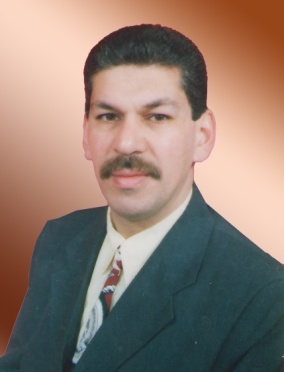 المؤتمر العلمي الدولي  ، جامــــعـــــــــة الكوفة _  كليـــــــــــة الآداب : تحت شعــــــــــــــــــــــــــــــــــــــا (كلية الآداب مركز إشعاع فكري وإنساني في خدمة المجتمع) للمدة من13_14جُمادى الآخرة  /1434 هـ/24_25 /  نيسان 2013م .المؤتمر العلمي الثاني ( الدولي الأول ) ، جامعـــــــــــــــــــــــة الموصل _ كليـــــــة التربية للبنات : تحت شـــــــــــــــعار:( التواصل اللغوي ودوره في الثقافة الانسانية ) للمدة من 16_17 مُحرم /1435 هـ/20 - 21/تشريـن الثاني/ 2013 م .المؤتمر العلمي الدولي لعلوم التربية، أقامته كلية التربية للعلوم الإنسانية-ابن رشد، وكلية التربية للبنات جامعة بغداد، للمدة 17-18/جُمادى الآخرة/1435ه،16-17/ نيسان/2014م.المؤتمر العالمي العلمي الثامن ، الاتحاد العالمي للمؤسسات العلمية ومركز جيل البحث العلمي، طرابلس، لبنان، بالشراكة مع جامعة القدس المفتوحة : تحت شـــــــــــــــعار:( التنوع الثقافي ) للمدة من21 - 23/مايس/2015 م .المؤتمر العلمي الدولي السادس، كلية التربية للعلوم الإنسانية-ابن رشد، جامعة بغداد، (دور التربية والتعليم في مواجهة التحديات الفكرية والتربوية/ مرحلة ما بعد داعش) للمدة من25-26/4/2018.المؤتمر العلمي الدولي الثاني، كلية التربية للعلوم الإنسانية-ابن رشد، جامعة بغداد، (المصطلح في الدرسين اللساني والنقدي- التلقي والتمثل ) الخميس الموافق3/5/2018. المؤتمرات العلمية المحلية:المؤتمر العلمي السادس ، جامعة ديالى _كلية التربية ( الأصمعي ) ،  قسم اللغة العربية ،(تداخل العلوم طريقنا لصنع المستقبل) للمدة من14-15/ نيسان/2010 م .مؤتمر الإعجاز القرآني الثالث ، جامعة ديالى ، كلية التربية الأساسية - قسم اللغة العربية (القرآن بحر لا يدرك غوره 0ولا تنفذ درره0 ولا تنقضي عجائبه ) للمدة 22_23 جُمادى الأولى /1432هـ/ من24 -25 / نيسان / 2011 م .المؤتمر العلمي الثامن ، جامعة الموصل _كلية الآداب _ قسم اللغة العربية : ( الآداب آفاق بين التراث والمعاصرة )الموافق 12_13محرم/1433هـ/ من7 -8 /كانون الأول / 2011م . المؤتمر العلمي الأول، جامعة كربلاء _ كلية التربية للعلوم الإنسانية _ قسم اللغة العربية    : ( بالإسهامات العلمية نواجه التحديات الصعبة) 25 / نيسان/ 2012م .المؤتمر العلمي السابع، جامعة ديالى_ كلية التربية للعلوم الإنسانية _قسم اللغة العربية:(مستقبل أجيالنا الواعدة مرهون بالبيئة الحضارية التي نصنعها)25 _26 نيسان 2012م.المؤتمر العلمي الأول ، جامعة سامراء _ كلية العلوم الإسلامية: تحت شعار ( الإسلام والحياة) الموافق 12_13 جُمادى الآخرة  /1433 هـ/ الموافق 2 -3 /أيار / 2012 م. المؤتمر العلمي السنوي الأول، جامعة ذي قار، كلية التربية للعلوم الإنسانية: تحت شعار ( ذي قار حضارة دائمة وثقافة متجددة ) للمدة من 3_4 / نيسان/ 2013م .المؤتمر العلمي التربوي السابع ، جامعــــــــــــــــة تكريت _  كلية التربية للبنات :  تحت شعار (بالتربية والتعليم نبني عراقا موحدا  ) للمدة من  8_9 /  نيسان 2013م .المؤتمر العلمي الرابع، جامعة بابل_ كليــة التربية: تحت شـــــعار(تحفيز التفوق والإبداع في بناء الإنسان العراقي الجديد رؤية لتنمية المجتمع وتقدمه) للمدة من 11_12  جُمادى الآخرة  /1434 هـ/  21_22 / نيسان 2013م.المؤتمر العلمي الثاني  ، جامــــعــــــــــــــــــة كربلاء _  كلية التربية للعلوم الإنسانية : تحت شـــــعار ( بعطاء باحثينا يغدو عراقنا مركزاً للفكر والإبداع ) للمدة من 14_15  جُمادى الآخرة  /1434 هـ/  25_26 /  نيسان 2013م .المؤتمر العلمي الثاني، جامعـــــــــــــــــــــــة سامراء_ كليـــــــة العلوم الإسلاميــة : تحت شـــــــــــــــعار(الإسلام والحياة) والموسوم بـ(نظام الأسرة في الإسلام المشاكل المعاصرة _الأسباب والعلاج) للمدة من19_20جُمادى الآخرة/1434هـ/الموافق29-30/نيسان/2013م.المؤتمر العلمي السنوي الأول، جامعـــــــــــــــــــــــة بغداد _ كليـــــــة التربية ابن رشد: تحت   شـــــــعار ( نهضتنا بإحياء لغتنا ) والموسوم : ( بغداد حاضرة العربية ) 24 جُمادى الآخرة  /1434 هـ/ الموافق 6 /أيـــــــار / 2013 م .المؤتمر العلمي السنوي الثالث ، جامعـــــــــــــــــــــــة بابل _ كليـــــــة الدراسات القرآنيــة: تحت شـــــــــــــــعار (عالمية شخصية الرسول الأكرم _صلى الله عليه وسلم _فكراً وأسلوباً ) للمدة من 26_27 جُمادى الآخرة  /1434 هـ/ الموافق 8 - 9  /أيـــــــــــــار / 2013 م .المؤتمر العلمي السنوي التاسع ، جامعـــــــــــــــــــــــة الموصل _ كليـــــــة الآداب: تحت شـــــــــــــــعار (الدراسات الإنسانية بين الحاضر واستشراف المستقبل) للمدة من 2_3 مُحرم/1435هـ/ الموافق6 - 7/تشريـن الثاني / 2013 م .المؤتمر العلمي الأول ، جامعـــــــــــــــــــــــة البصرة _ كليـــــــة التربية اللبنات: تحت شـــــــــــــــعار (من تراثنا نفهم حاضرنا) والموسوم (( الدراسات اللغوية والأدبية بين التراث والمعاصرة )) للمدة من 22_23 مُحرم /1435 هـ/ الموافق 26 -27  /تشريـن الثاني / 2013 م .المؤتمر العلمي الأول ، جامعـــــــــــــــــــــــة ديالى _ كليـــــــة العلوم الاسلامية: تحت شـــــــــــــــعار (الفكر الإسلامي بين الأصالة والمعاصرة) للمدة من 24_25م مُحرم 1435          26_27/تشريـن الثاني/2013م. مهرجان حليف القرآن العالمي الثاني للشهيد زيد بن علي بن الحسين (عليه السلام) ، تحت شعار زيد الشهيد (عليه السلام) رمز الإباء والفداء ، بمناسبة مرور ( 1313) عاماً هجرياً على استشهاد حليف القرآن ، للمدة 26_28محرم 1435هــ الموافق 30/11_2/12/2013م. المؤتمر العلمي الحادي عشر ، الكلية الاسلامية الجامعـــــــــــــــــــــــة _ بابل : تحت شـــــــــــــــعار (لولا القرآن لما كانت عربية) والموسوم : ( القرآن الكريم وأثره في تطور الدراسات اللغوية والأدبية ) 19/3/2014.المؤتمر العلمي السنوي الرابع، كلية الدراسات القرآنية، جامعة بابل، الموسوم بـ(البحث العلمي في ضوء القرآن الكريم سبيلٌ للوحدة الاسلامية، ولتحقيق الهُويّةِ الوطنية) 17/جُمادى الآخرة/1435ه، 17/نيسان/2014م.المؤتمر العلمي السنوي الثامن، كلية العلوم الإسلامية، جامعة بغداد، تحت شعار(القرآن الكريم خارطة التنمية والبناء)، والموسوم بـ(المنهج القرآني في بناء الشخصية الإسلامية وتنميتها، التصور والمعطيات) للمدة من23-24/جُمادى الآخرة/1435ه، الموافق23-24/نيسان/2014م.المؤتمر العلمي الثامن، جامعة ديالى_كلية التربية للعلوم الإنسانية، تحت شعار، (وحدتنا الوطنية : علم وازدهار ورقي ) للمدة من4 -5 / آذار / 2015 م .المؤتمر العلمي الثالث عشر ، الكلية الاسلامية الجامعـــــــــــــــــــــــة _ بابل : تحت شـــــــــــــــعار (نحو لغة مشتركة لفهم الخطاب القرآني ) والموسوم:(القرآن الكريم: قراءات في التلقي والتأويل ) 18/3/2015. المؤتمر العلمي السادس، جامعة ديالى_كلية التربية الأساسية، الموسوم بـ(التربية الأساسية بوابة المعرفة نحو التنمية والمستقبل) 8 / نيسان/ 2015 م .المؤتمر العلمي السنوي التاسع، كلية العلوم الإسلامية، جامعة بغداد)، والموسوم بـ(التوافق المجتمعي والتواؤم المدني في ظل المنظور الاسلامي، بين النظرية والتطبيق)للمدة من25جُمادى الآخرة/1436ه، الموافق15/نيسان/2015م.المؤتمر العلمي السنوي، كلية العلوم الإسلامية، الجامعة العراقية، والموسوم بـ(المنهج النبوي وأثره في تحقيق السلم الاجتماعي)للمدة من21-22/نيسان/2015م.المؤتمر الرابع للإعجاز القرآني، ديوان الوقف السني، المركز العراقي للقرآن الكريم (القرآن إعجازٌ يتعاظم ) للمدة 11 شعبان /1436هـ/ من27 /5/ 2015 م.المؤتمر العلمي الثالث، كلية التربية للعلوم الإنسانية-ابن رشد، جامعة بغداد، تحت شعار(التربية والتعليم عماد بناء الإنسان المعاصر) للمدة12-13/4/2015.المؤتمر العلمي الخامس، كلية الدراسات القرآنية، جامعة بابل، الموسوم بـ( الفكر الجهادي بين عالمية الخطاب القرآني والتطرف الديني) الأربعاء15/4/2015.المؤتمر العلمي الثاني، ديوان الوقف السني، المركز العراقي للقرآن الكريم (دور التعليم في التنشئة وبناء المجتمع ومناهضة الأرهاب)للمدة11شعبان/1436هـ/من7-8 /11/2015 م.المؤتمر العلمي السابع عشر، الكلية الاسلامية الجامعـــــــــــــــــــــــة_ بابل : تحت عنوان(القرآن الكريم: أحسن الحديث وأنفع القصص) والموسوم (البلاغة القرآنية: مقاربات في الخطاب القرآني)، 19/4/2017.المؤتمر العلمي الأول، كليـــــــة الدراسات القرآنيــة- جامعـــــــــــــــــــــــة بابل، وبالتعاون مع مركز تراث سامراء، برعاية العتبة العسكرية المقدسة: تحت شـــــــــــــــعار (الإمام علي الهادي(عليه السلام) _عبق النبوة وعماد السلم المجتمعي) الأحد 19شعبان/1439 هـ/ الموافق 9 - /أيـــــــــــــار /2018م .النشاطات الأخرى:محاضر في ورشة العمل  المعنونة (مكتبة الجامعة: الواقع والطموح) المكان : مكتبة جامعة سامراء المركزية، المشتركون طلبة المرحلة الثالثة في قسم اللغة العربية صباح يوم الخميس الموافق 4/1/2018. محاضر في ورشة العمل  المعنونة (مكتبة كلية التربية: آلية تصنيف الكتب واستعارتها) المكان : مكتبة كلية التربية المشتركون طلبة المرحلة الثالثة والرابعة في قسم اللغة العربية صباح يوم الخميس الموافق 11/1/2018 .تحت شعار (أنــا عــربــي ) مشاركتي  في يوم ٢٠/١٢/٢٠١٧ في احتفالية ((اليوم العالمي للغة العربية)).د _ شهادات التقدير وكتب الشكر:معالي السيد وزير التعليم العالي والبحث العلمي: 7السيد رئيس الجامعة: 37السيد عميد الكلية:45السيد رئيس البرلمان العراقي: 1الدروع من جامعات العراق:درع من قبل السيد عميد كلية التربية (الأصمعي)، جامعة ديالى،2009.درع من قبل السيد عميد كلية التربية للبنات، جامعة البصرة، 2013.درع من قبل السيد رئيس الوقف السني ، بغداد، 2013.درع من قبل السيد رئيس الوقف السني ، بغداد، 2014.درع من قبل السيد عميد كلية التربية للعلوم الإنسانية-ابن رشد، جامعة بغداد، 2014.درع من قبل السيد عميد كلية التربية ، الجامعة العراقية، 2015.درع من قبل السيد عميد كلية التربية للعلوم الإنسانية-ابن رشد، جامعة بغداد، 8/4/2015.درع من قبل السيد رئيس جامعة سامراء،  2016.الدورات العلمية التطويرية وورش العمل البحثبة العلميةالمساهمات الاجتماعية :إلقاء المحاضرات العلمية التخصصية في دورات التعليم المستمر ومنظمات المجتمع المدني.إقامة دورات علمية تطويرية تخصصية في اللغة العربية مجاناً في منظمات المجتمع المدني.إلقاء المحاضرات العلمية التخصصية في اللغة العربية، على منتسبي قسم تربية سامراء ومنتسبي دوائر الدولة، ومنظمات المجتمع المدني.د _ المشاركة في الحلقات الدراسية والنشاطات العلمية :النشاطات العلمية في وحدة التعليم المستمر مع المؤسسات العلمية ومنظمات المجتمع المدني :/ أ / الاشتراك بالدورات العلمية وورش العمل البحثبة العلمية باحثاً :الدورة التطويرية والموسومة بـ(( البلاغة اللغوية وعلاقتها بالبلاغة القرآنية)) ، والمقامة في جامعة سامراء، كلية التربية، قسم اللغة العربية، للمدة 16-17/4/2013. الدورة التطويرية والموسومة بـ(( الفنون البلاغية وأثرها في إثراء الملكة الأدبية )) ، والمقامة في جامعة سامراء ، كلية التربية ، قسم اللغة العربية ، للمدة 2-3 /5/2013 .  الدورة التطويرية والموسومة بـ(( القراءات القرآنية وأثرها في التوجيه البلاغي )) ، والمقامة في جامعة سامراء ، كلية التربية ،قسم اللغة العربية للمدة 12-13/5/2013 .الدورة التطويرية والموسومة بـ(( طريقة الاستقصاء تجديد وتيسير في الدراسات البلاغية)) ، والمقامة في جامــــــــعــــــــة ســـــــامــــــراء ، كلية التربية ، قسم اللغة العربية للمــــــــــــــــــــــــدة 10-11/1/2014 .الدورة التطويرية والموسومة بـ(( الإعجاز القرآني بمفهومه وأهميته وغاياته والمقامة))    في جامعة سامراء ، كلية التربية ، قاعة قسم علوم القرآن ، للمدة 8-9/5 /2013. الدورة التطويرية والموسومة بـ((دورة سلامة اللغة العربية)) في جامعة سامراء ، والتي أقامها مركز التطوير والتعليم المستمر/ بالتعاون مع وحدة التعليم المستمر كلية التربية، قاعة المعتصم، للمدة 2-3/2/2017 ./ ب/ الاشتراك في الدورات العلمية وورش العمل  البحثية العلمية مشاركاً:الدورة التطويرية والموسومة بـ((القياس والتقويم )) في جامعة سامراء ، والتي أقامها مركز التطوير والتعليم المستمر/ بالتعاون مع وحدة التعليم المستمر كلية التربية، قاعة قسم اللغة العربية ، للمدة 9-10/4/2013 .الدورة التطويرية والموسومة بـ((التكامل التربوي وحاجة المجتمع الاسلامي إليه )) في     جامعة سامراء ، كلية التربية ، قاعة قسم علوم القرآن ، للمدة 13-14 /5 /2013 .الدورة العلمية والموسومة بـ((تحقيق النصوص)) في جامعة سامراء والتي أقامها مركز     التطوير والتعليم المستمر/ بالتعاون مع وحدة التعليم المستمر كلية التربية للمدة مــــــــــــــــــن    4/5/ 2015لغاية 7/5/2015.الدورة العلمية والموسومة بـ((خطوات تحقيق المخطوط)) في جامعة سامراء والتي أقامها     مركز التطوير والتعليم المستمر/بالتعاون مع وحدة التعليم المستمر كلية التربية، قسم اللغة    العربية للمدة  مـــن 24/5/ 2015لغاية 26/5/2015. الدورة التطويرية والموسومة بـ((استعمال المكتبات الإلكترونية من قبل الباحثين-المكتبة    الشاملة أُنموذجاً)) في جامعة سامراء والتي أقامها مركز التطوير والتعليم المستمر/ بالتعاون مع وحدة التعليم المستمر كلية التربية للمدة من  13/2/2018 ولغاية 15/2/ 2018 .الدورة التطويرية والموسومة بـ((شايلوك في الأدب العربي والإنكليزي)) في جامعة سامراء ،     والتي أقامها مركز التطوير والتعليم المستمر/ بالتعاون مع وحدة التعليم المستمر كلية     التربية، قاعة المعتصم، للمدة 9-10/2/2018 .الدورة التطويرية والموسومة بـ((مرض الإيدز-المخدرات-التدخين)) في جامعة تكريت،    والتي أقامتها كلية العلوم وبالتعاون مع مركز التطوير والتعليم المستمر/ قاعة الخوارزمي،     كلية الهندسة، 27/12/2017 .الدورة التطويرية التدريبية والموسومة بـ((الإتصال في العلاقات العامة)) في جامعة سامراء    والتي أقامها اتحاد المدربين العرب/ بالتعاون مع جامعة سامراء مركز التطوير والتعليم     المستمر، قاعة المعتصم، للمدة 1-4 / 7/2018 العراق.الدورة التطويرية التدريبية والموسومة بـ((مهارات العلاقات العامة)) في جامعة سامراء ،    والتي أقامها اتحاد المدربين العرب/ بالتعاون مع جامعة سامراء مركز التطوير والتعليم     المستمر، قاعة المعتصم، للمدة 31/7  -2/8/2018 العراق. الدورة التطويرية التدريبية والموسومة بـ((تخطيط العلاقات العامة)) في جامعة سامراء،      والتي أقامها اتحاد المدربين العرب/ بالتعاون مع جامعة سامراء مركز التطوير والتعليم          المستمر، قاعة المعتصم، للمدة 6-8/8/2018 العراق.الدورة التطويرية التدريبية والموسومة بـ((أنماط القيادة الإدارية)) في جامعة سامراء،     والتي أقامها اتحاد المدربين العرب/ بالتعاون مع جامعة سامراء مركز التطوير والتعليم     المستمر، قاعة المعتصم، للمدة 16-20/10/2018 العراق.المساهمات العلمية الأخرى:_الخبرة التدريسية : له خدمة في التدريس على ملاك تربية صلاح الدين / قسم تربية سامراء, من 7/11/1992 لغاية 15/11/1997.وله خدمة في التدريس على ملاك جامعة تكريت/كلية التربية سامراء من 21/11/2001لغاية2012.له خدمة في التدريس على ملاك جامعة سامراء/كلية التربية سامراء منذ 2012ولحد الآن ._ الخبرة العلمية : له خبرة علمية لعدد من رسائل ماجستير وأطاريح الدكتوراه، وبحوث الترقيات العلمية ناقش عدداً من رسائل الماجستير .ت_ العمل الإداري في الجامعة والكلية: عضو هيئة التدريس في قسم اللغة العربية كلية التربية سامراء منذ 2001 ولحد الآن .مسؤولية وحدة الموارد البشرية في كلية التربية للمدة من 2001_2003 .عضو لجنة اختيار الكتب المنهجية الدراسية والمصدرية في كلية التربية 2009 .عضو في لجان الندوات العلمية في كلية التربية للمدة 2009 _2012 .مسؤولية وحدة التعليم المستمر في كلية التربية ، جامعة سامراء للمدة من2011-2017 .عضو لجنة البحث التطوير في طرائق تدريس المناهج الدراسية في كلية التربية للمدة 2011-2012 .رئيس لجنة الاشراف التربوي في قسم اللغة العربية للمدة من 2011 -2012 .عضو لجنة الدراسات العليا في قسم اللغة العربية للعام الدراسي 2011-2012 .عضو لجنة التأليف والترجمة والتعضيد في كلية التربية للمدة 2011-2013 .عضو لجنة توصيف تخصصات تدريسيّ اللغة العربية فرع الأدب للعام الدراسي 2012-2013 .مسؤولية شعبة التعليم المستمر في مركز البحث والتطوير والتعليم المستمر، جامعة سامراء للمدة من 2013 -2017.مسؤولية شعبة الشؤون العلمية في كلية الآداب، جامعة سامراء للمدة من 2018. رابعاً أذكر خمسة أصدقاء من الجامعات العراقية الأخرى:أ.د. ، طالب محمد الزوبعي، كلية الآداب، الجامعة  العراقية. أ.د. محمد صابر عبيد، كلية التربية الأساسية، جامعة الموصل.أ.د. فاضل عبود خميس، كلية التربية الأصمعي، جامعة ديالى.أ.د. أحمد فتحي رمضان، كلية الآداب، جامعة الموصل.أ.د. محمد سعيد حسين مرعي، كلية التربية للبنات، جامعة تكريت.